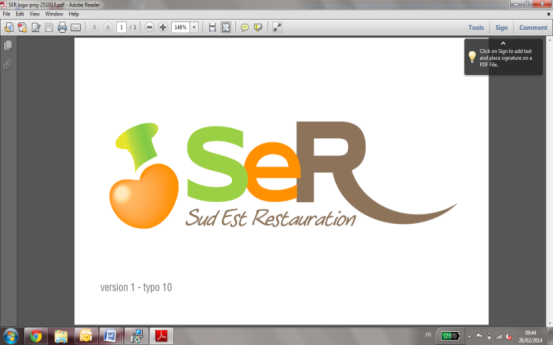 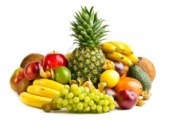 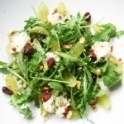 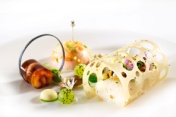 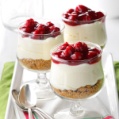 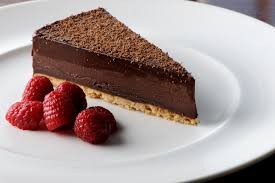 Menu OVE du 09 au 15 mai 2022DéjeunerDînerLundi09/05Carottes râpéesCarbonnade flamandePoisson sauce béarnaise GnocchisFromage ou laitagePommes au four à la cannelleTaboulé Vol en vent aux fruits de MerFromage ou laitageLiégeois vanilleMardi 10/05Salade (mais, surimi)Lasagnes de légumesFromage ou laitageCompote maison Salade verte Croque fromageFlan de légumes maisonFromage ou laitageSemoule au laitMercredi 11/05PamplemousseChipolatas et merguez Paupiette du pêcheur Frites Fromage ou laitageTarte aux abricots maisonPerle marine Epinards florentine (Epinard, béchamel et œuf dur)Fromage ou laitageCompote maison et cannelleJeudi 12/05Nems Accras de morue Sauté de volaille aigre douceSaumon aigre douce Riz cantonnais Fromage ou laitageSalade de fruits exotiques Salade composée Crêpe emmental Poêlée de légumes Fromage ou laitageMousse chocolatVendredi 13/05Terrine de légumes maison Poisson du marché sauce Béarnaise Blé et tomates ProvençaleFromage ou laitageCrème caramel maisonQuiche aux fromages Moussaka Lasagne de saumon Fromage ou laitagePêche au siropSamedi 14/05Salade (œufs poché, croutons) Filet mignon de porc au miel Poisson meunière      Crozet aux petits légumesFromage ou laitageGlacePiémontaise Quenelles de Brochet sauce Nantua et brunoise Fromage ou laitageFruitDimanche15/05Duo de charcuterieTerrine de légumes Veau MarengoPoisson sauce tomate Pommes dauphinesFromage ou laitageMoelleux chocolat et sa crème AnglaiseSalade mêlée Tomate farcie Tomate farcie au poisson Riz pilafFromage ou laitageRiz au lait